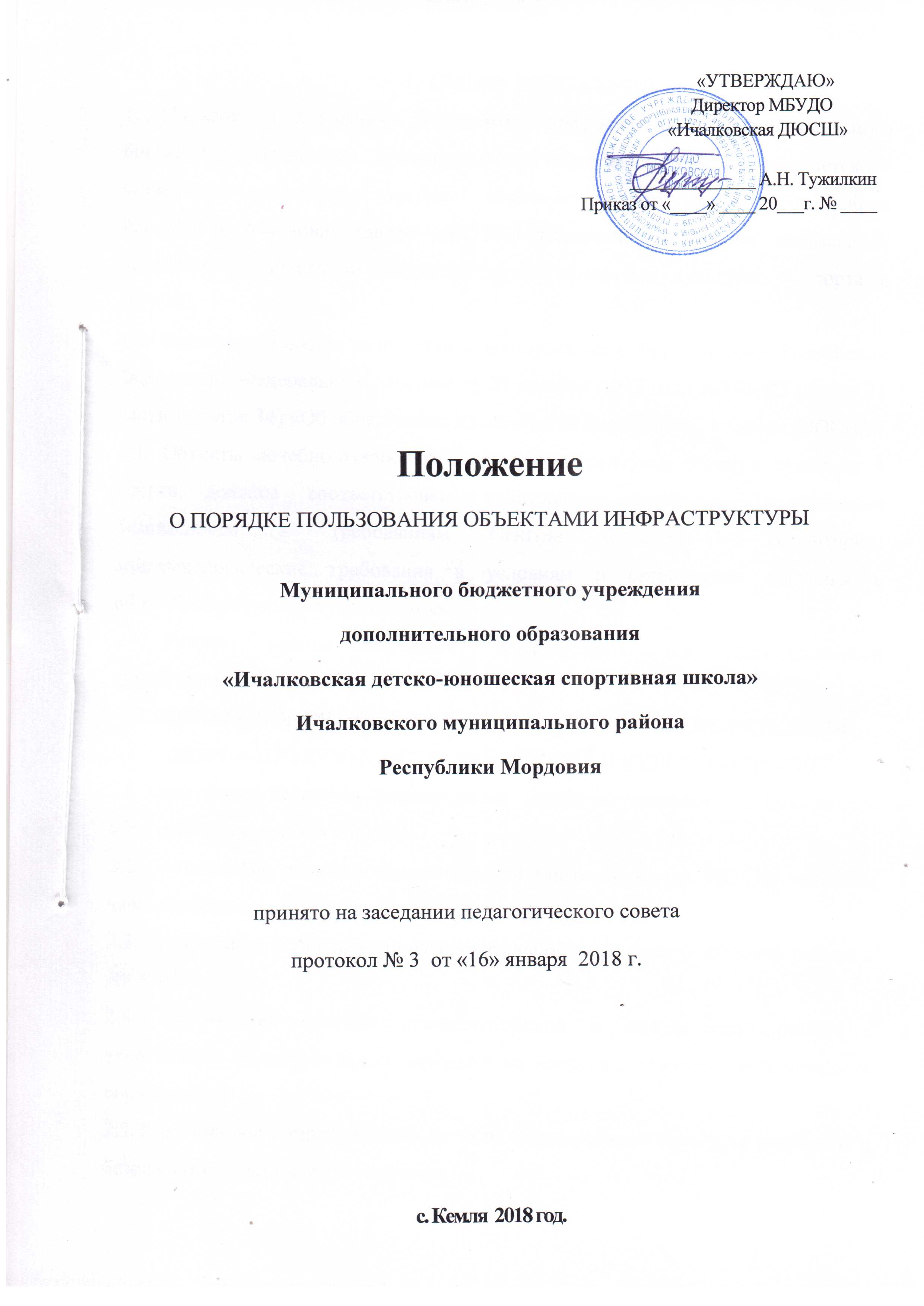                                          1.  ОБЩИЕ ПОЛОЖЕНИЯ1.1. Порядок пользования объектами инфраструктуры Муниципального бюджетного учреждения  дополнительного образования «Ичалковская детско – юношеская спортивная школа» Ичалковского муниципального района Республики Мордовия (далее –ДЮСШ) устанавливает порядок пользования лечебно-оздоровительной инфраструктурой, объектами культуры и спорта в ДЮСШ.1.2.Настоящее Порядок разработан в соответствии с Конституцией Российской Федерации,  Федеральным законом от 29 декабря 2012 года №273-ФЗ (пункт 21 части 1 статьи 34) «Об образовании в Российской Федерации», Уставом ДЮСШ.1.3. Объекты лечебно-оздоровительной инфраструктуры, объекты культуры и спорта должны соответствовать санитарному состоянию, требованиям безопасности и требованиям СанПин 2.4.2.2821-10 «Санитарно-эпидемиологические требования к условиям и организации обучения в общеобразовательных учреждениях». 1.4. Режим  работы спортивного, тренажерного  зала устанавливаются  директором  ДЮСШ.2.ТРЕБОВАНИЯ, ПРЕДЪЯВЛЯЕМЫЕ К ЛЕЧЕБНО - ОЗДОРОВИТЕЛЬНОЙ ИНФРАСТРУКТУРЕ, ОБЪЕКТАМ СПОРТА И КУЛЬТУРЫ ДЮСШ2.1. Целостность системы формирования культуры здорового и безопасного образа жизни учащихся ДЮСШ.2.2. Соответствие лечебно-оздоровительной инфраструктуры ДЮСШ условиям здоровьесбережения обучающихся.2.3. Организация физкультурно-оздоровительной и спортивно-массовой работы в ДЮСШ.2.4. Организация системы просветительской и методической работы с участниками образовательного процесса по вопросам здорового и безопасного образа жизни.2.5. Комплексное сопровождение системы формирования культуры здорового и безопасного образа жизни учащихся.2.6. Обеспечение объектов лечебно-оздоровительной инфраструктуры, объектов культуры и спорта ДЮСШ  для пребывания учащихся  естественной и искусственной освещенностью, воздушно-тепловым режимом в соответствии с  требованиями санитарных правил и норм.2.7. Организация физкультурно-оздоровительной работы с учащимися основной и подготовительных групп здоровья.2.8. Организация перемен между  занятиями, способствующих эмоциональной разгрузке и повышению двигательной активности.3. ПОРЯДОК ПОЛЬЗОВАНИЯ ЛЕЧЕБНО-ОЗДОРОВИТЕЛЬНОЙ ИНФРАСТРУКТУРОЙ ДЮСШ3.1. Медицинское обслуживание учащихся обеспечивается медицинскими работниками Ичалковской ЦРБ, которые закреплены территориально за участковыми педиатрами.3.2. В ДЮСШ имеется медицинский кабинет, основными функциями которого  являются:- формирование здорового образа жизни обучающихся;- охрана здоровья детей и подростков.3.2.1. Оказание первой доврачебной медицинской помощи учащимся.3.2.2. Профилактические  осмотры в течение учебного года.3.2.3. Обследование по физическому развитию согласно графику.3.3. В случае различных заболеваний учащиеся обращаются к медицинскому работнику медицинского кабинета, где им оказывается первая медицинская помощь.3.1. Проведение медосмотров производится согласно графику в ЦРБ.4. ПОРЯДОК ПОЛЬЗОВАНИЯ ОБЪЕКТАМИ КУЛЬТУРЫ ДЮСШ4.1. Задачами  объектов культуры являются:4.1.1. Воспитание у учащихся патриотизма, гражданственности,  бережного отношения  к  традициям, культуре  и истории  своего  и  других  народов.4.1.2. Приобщение детей и подростков  к историческому  и духовному  наследию страны, республики, района.4.1.3. Организация  культурной, методической, информационной и иной  деятельности.4.1.4. Содействие в проведении учебно-воспитательного процесса.4.2. Ответственность за работу и содержание объектов культуры в состоянии, отвечающем требованиям безопасности и санитарных норм, возлагается на заместителя директора по учебно-воспитательной работе, педагогов дополнительного образования, в соответствии с их должностными инструкциями.4.3. Объекты культуры могут использоваться для проведения учебно-тренировочных занятий в нетрадиционных формах, проведения творческих занятий, общешкольных мероприятий, репетиций.5. ПОРЯДОК ПОЛЬЗОВАНИЯ ОБЪЕКТАМИ СПОРТА ДЮСШ5.1. К объектам спорта относятся:5.1.1. Спортивные залы и обслуживание их помещения (раздевалки, душевые и др.).5.1.2.   Спортивная площадка.5.2. Задачами  объектов спорта  являются:5.2.1. Реализация  учебного плана,  спортивных  секций  и т.д.5.2.2. Повышение  роли  физической  культуры в  оздоровлении учащихся, предупреждению  заболеваемости  и  сохранения  их  здоровья.5.2.3. Организация  и  проведение  спортивных  мероприятий.5.2.4. Профилактика  вредных  привычек  и правонарушений.5.3. Ответственность за работу и содержание объектов спорта в состоянии, отвечающем требованиям безопасности и санитарных норм, возлагается на педагогов дополнительного образования (тренеры-преподаватели) в соответствии с их должностными инструкциями, заместителя директора по учебно-воспитательной работе.5.4. Объекты спорта могут использоваться для проведения уроков физической культуры, проведения творческих занятий спортивного направления, проведения внутриклассных и общешкольных мероприятий спортивного содержания, тренировок, спортивных игр, спортивных соревнований, других мероприятий.6. ПРАВА И ОБЯЗАННОСТИ ПОЛЬЗОВАТЕЛЕЙ ОБЪЕКТАМИ ЛЕЧЕБНО-ОЗДОРОВИТЕЛЬНОЙ ИНФРАСТРУКТУРОЙ, ОБЪЕКТАМИ КУЛЬТУРЫ И СПОРТА ДЮСШ6.1. Пользователь  объектами  имеет  право:6.1.1. Получать постоянную  информацию  о  предоставляемых услугах  объектами и мероприятиях, проводимых ДЮСШ.6.1.2. Пользоваться  объектами в соответствии с локальными актами ДЮСШ.6.2. Пользователь  объектами  обязан:6.2.1. Выполнять  правила  поведения в объектах инфраструктуры ДЮСШ.6.2.2. Приходить в специальной форме (в зависимости от мероприятия) в соответствии с Положением о ЕДИНОЙ ФОРМЕ  требованиях к внешнему виду и одежде обучающихся Ичалковской ДЮСШ.6.2.3. Поддерживать порядок  и дисциплину во время  посещения объектов инфраструктуры ДЮСШ.6.2.4. Не нарушать правила  техники безопасности,  пожарной  безопасности  и  санитарно-гигиенических  правил и норм.6.2.5. Незамедлительно сообщать ответственным лицам о случаях обнаружения подозрительных предметов, вещей, о случаях возникновения задымления или пожара.7. УПРАВЛЕНИЕ7.1. Ответственность  за  деятельностью  объектов  возлагается  на директора ДЮСШ.7.2. Общее руководство за организацией  деятельности  объектов и соблюдение  санитарно-гигиенических  правил и норм  осуществляет  директором ДЮСШ.7.3. Ответственность за реализацию основных  задач  объектов возлагается  на  заместителя  директора по учебно-воспитательной  работе. 